Acompanhamento de aprendizagem2º ano | 2º bimestreAvaliação1. MARQUE COM X A IMAGEM QUE MELHOR REPRESENTA O SENTIMENTO DE EMPATIA.2. CITE UM EXEMPLO DE REGRA DE CONVIVÊNCIA EM SUA VIDA FAMILIAR.________________________________________________________________________________________________________________________________________________________________________________________________________________________3. CITE UM EXEMPLO DE REGRA DE CONVIVÊNCIA QUE DEVE SER OBSERVADA NA ESCOLA.________________________________________________________________________________________________________________________________________________________________________________________________________________________4. ESCREVA UM PEQUENO DIÁLOGO USANDO AS EXPRESSÕES “POR FAVOR” E “MUITO OBRIGADO”.________________________________________________________________________________________________________________________________________________________________________________________________________________________________________________________________________________________________5. ESCREVA A MELHOR EXPRESSÃO que COMPLETA A FRASE abaixo.PODE ME PASSAR O LIVRO, ____________?BEM-FEITODESCULPE-MEOBRIGADOPOR FAVOR6. CIRCULE DE VERMELHO A IMAGEM QUE MELHOR REPRESENTA UM GRUPO SOCIAL E DE AZUL A IMAGEM QUE MELHOR REPRESENTA UM GRUPO CASUAL.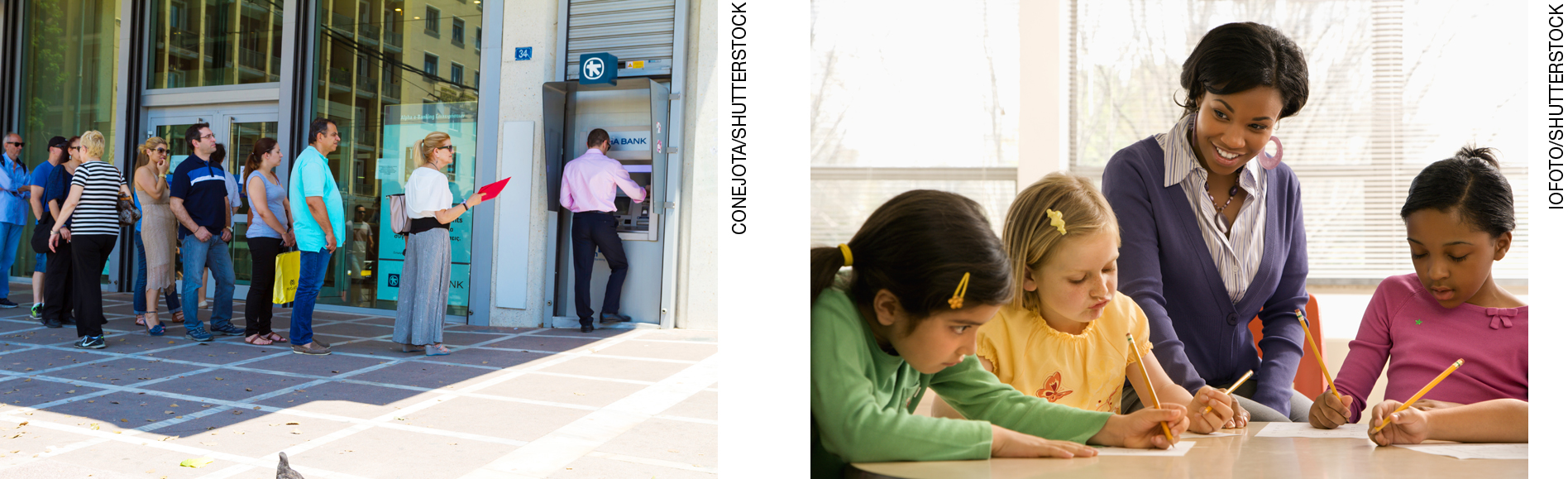 7. O QUE É UMA ALDEIA INDÍGENA?________________________________________________________________________________________________________________________________________________________________________________________________________________________8. MARQUE COM X AS TAREFAS QUE VOCÊ PODE FAZER PARA AJUDAR SUA FAMÍLIA.(   ) ORGANIZAR O QUARTO.(   ) GUARDAR OS BRINQUEDOS.(   ) GUARDAR AS ROUPAS.(   ) CUIDAR DAS PLANTAS.(   ) CUIDAR DOS ANIMAIS DOMÉSTICOS.9. QUAL É O NOME DA RUA onde VOCÊ MORA? QUAL É O NOME DO BAIRRO onde VOCÊ MORA?________________________________________________________________________________________________________________________________________________________________________________________________________________________10. DESENHE DUAS ATIVIDADES QUE PODEM SER FEITAS NA RUA. 11. MARQUE com X OS TIPOS DE ESPAÇO QUE EXISTEM NA RUA ONDE VOCÊ MORA. VOCÊ PODE ASSINALAR MAIS DE UMA ALTERNATIVA.(   ) PADARIA(   ) FARMÁCIA(   ) MERCADO(   ) ESCOLA(   ) CASAS12. marque com x A ALTERNATIVA QUE MELHOR COMPLETA A FRASE A SEGUIR.BAIRROS _________________ SÃO AQUELES EM QUE A MAIOR PARTE DAS CASAS E PRÉDIOS SÃO LOCAIS DE MORADIA.(   ) RESIDENCIAIS(   ) COMERCIAIS(   ) INDUSTRIAIS(   ) TURÍSTICOS13. OBSERVE A IMAGEM A SEGUIR. QUE MUDANÇAS OCORRERAM NA PAISAGEM COM A PASSAGEM DO TEMPO?Escreva nas linhas abaixo.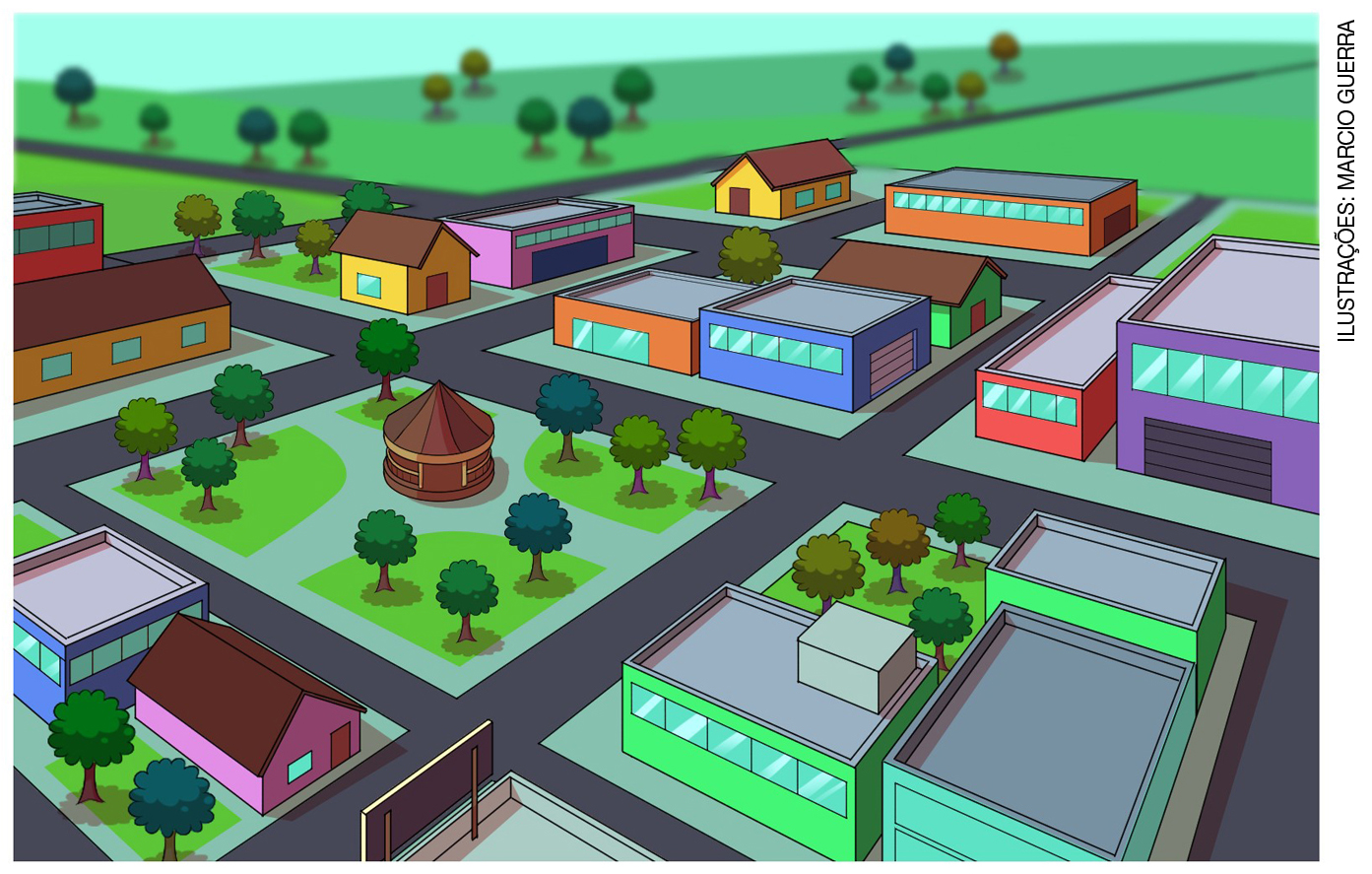 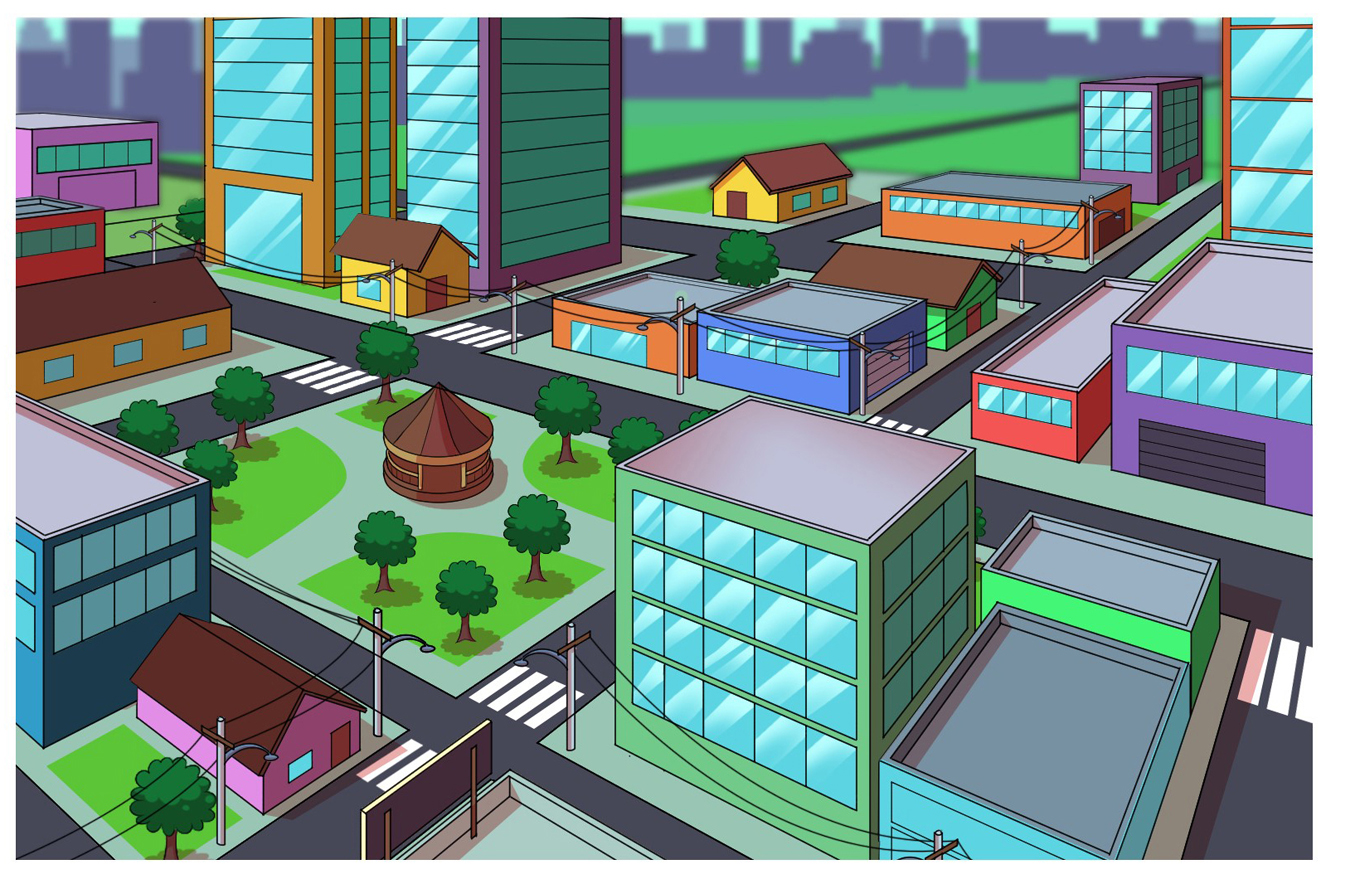 ________________________________________________________________________________________________________________________________________________________________________________________________________________________________________________________________________________________________14. ESCREVA DUAS FORMAS DE DESCOBRIR A HISTÓRIA DE UM LUGAR.________________________________________________________________________________________________________________________________________________________________________________________________________________________15. DESENHE UM LUGAR OU UMA SITUAÇÃO QUE CONTE UM POUCO DA SUA HISTÓRIA.NOME:_______________________________________________________________TURMA: _____________________________________________________________DATA: _______________________________________________________________(    )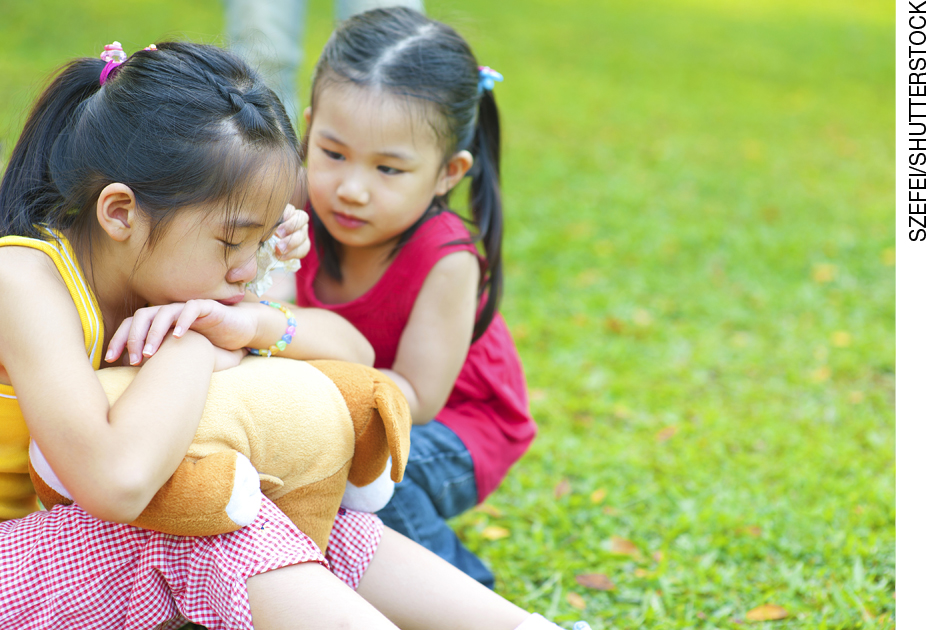 (    )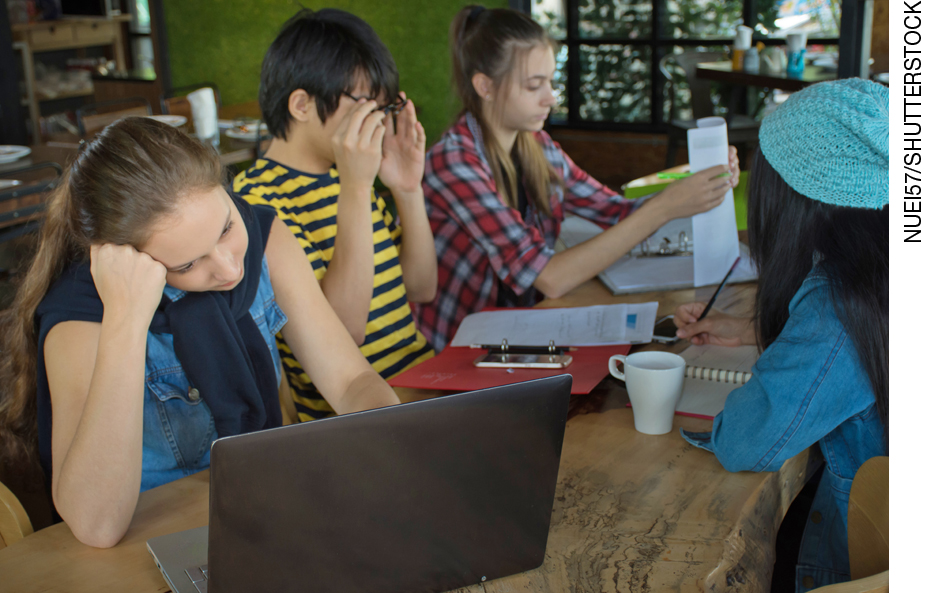 (    )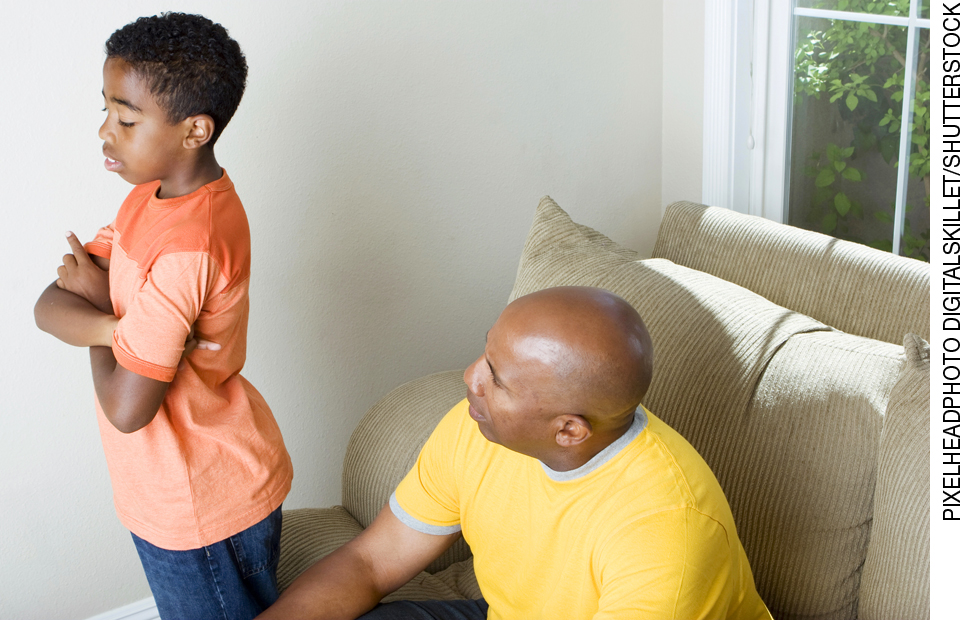 (    )